Муниципальное бюджетное общеобразовательное учреждение «Ровеньская средняя общеобразовательная школа №2 Ровеньского района Белгородской области» Протокол заседания Управляющего совета  29 декабря  2017 г.                                                                                              №4Время проведения:  14.00 час. Место проведения: МБОУ «Ровеньская средняя общеобразовательная школа №2» Председатель: Тарасенко С.Н. Секретарь: Макарова Т.А.Присутствовуют: 13  членов УС: Тарасенко С.Н.- кооптированный член Управляющего совета, представитель общественности;Алафердов В.В. -кооптированный член Управляющего совета, представитель общественности;Плугатырь В.П.- директор школыМакарова Т.А.- заместитель директора, представитель от работников школы;Зубкова А.В.- представитель работников школыТарасова В.И.- представитель Учредителя,  методист МЦОКО управления образования администрации Ровеньского районаЛитовченко А.И.- председатель профсоюзаТитовская И.Н.- представитель родителей Чумакова Л.В. - представитель родителейФилатова Ю.И.- представитель родителей Пигунов С.П.- представитель родителей Иньякова О. - представитель обучающихсяШаров А.- представитель обучающихсяПовестка дня:1. Показатели деятельности педагогических работников, претендующих на поощрительные выплаты из стимулирующей части фонда оплаты труда педагогическим работникам школы на 1-е полугодие 2018  года по итогам 1-го полугодия 2017-2018 учебного года.2. Утверждение ежемесячных доплат из стимулирующей части ФОТ  за  отраслевые награды. 3.    Показатели деятельности учебно-вспомогательного персонала, претендующего на поощрительные выплаты из стимулирующей части фонда оплаты труда на 1-е полугодие 2018 года по итогам 1-го полугодия 2017-2018 учебного года.4. Показатели деятельности обслуживающего персонала, претендующего на поощрительные выплаты из стимулирующей части фонда оплаты труда на 1-е полугодие 2018 года по итогам 1-го полугодия 2017-2018 учебного года5. О распределении часов неаудиторной занятости на  2 полугодие 2017-2018 учебного года.6. Показатели деятельности педагогических работников, претендующих на поощрительные выплаты из стимулирующей части фонда оплаты труда педагогическим работникам структурного подразделения «Детский сад» на 1-е полугодие 2018  года по итогам 1-го полугодия 2017-2018 учебного года.7. Показатели деятельности педагогических работников, претендующих на поощрительные выплаты из стимулирующей части фонда оплаты труда педагогическим работникам школы на 1-е полугодие 2018  года по итогам 1-го полугодия 2017-2018 учебного года.1.  СЛУШАЛИ: Плугатырь В.П., директора школы, который  ходатайствовал перед Управляющим советом об утверждении стимулирующей выплаты по результатам труда  педагогических работников, претендующих на поощрительные выплаты из стимулирующей части фонда оплаты труда педагогическим работникам школы на 1-е полугодие 2018  года по итогам 1-го полугодия 2017-2018 учебного года. Комиссия по распределению стимулирующей части фонда оплаты труда рассмотрела результаты проработанных педагогическими работниками  показателей эффективности деятельности за отработанный период и составила протокол.ВЫСТУПИЛИ: Литовченко А.И., председатель профсоюзной организации, член комиссии по распределению стимулирующей части  фонда оплаты труда, указала на то, что выставленные баллы соответствуют результатам работы. Она внесла предложение утвердить результаты работы комиссии. ПОСТАНОВИЛИ: 1. 1.утвердить результаты работы комиссии;1. 2. утвердить стимулирующую выплату по результатам труда и доплаты  педагогическим работникам:Результативность (набранные баллы) работы учителей за 2-е полугодие 2017-2018 учебного года2. СЛУШАЛИ: Плугатырь В.П., директора школы, который  ходатайствовал перед Управляющим советом об утверждении  ежемесячных доплат из стимулирующей части ФОТ  за  отраслевые награды следующим педагогическим работникам:Волощенко В.А. – отличник народного просвещенияШарова Л.А.- почетный работникЗубкова А.В. - почетный работникЛитовченко А.И. - почетный работникПлугатырь В.П. - почетный работникМакарова Т.А.- почетный работникНекрасовой Е.В. - почетный работник.ВЫСТУПИЛИ: Зубкова А.В.- представитель работников школы, член комиссии по распределению стимулирующей части  фонда оплаты труда, указала на то, что ежемесячные доплаты за отраслевые награды из стимулирующей части ФОТ соответствуют званиям педагогических работников. Она внесла предложение утвердить ежемесячные доплаты из стимулирующего фонда оплаты труда педагогическим работникам.ПОСТАНОВИЛИ: 2.1. Производить ежемесячные доплаты из стимулирующего фонда оплаты труда педагогическим работникам:Волощенко В.А. – отличник народного просвещенияШарова Л.А.- почетный работникЗубкова А.В. - почетный работникЛитовченко А.И. - почетный работникПлугатырь В.П. - почетный работникМакарова Т.А.- почетный работникНекрасовой Е.В. - почетный работник.3.   СЛУШАЛИ: Плугатырь В.П., директора школы, который  ходатайствовал перед Управляющим советом об утверждении стимулирующей выплаты по результатам труда  учебно-вспомогательного персонала, претендующего на поощрительные выплаты из стимулирующей части фонда оплаты труда на 1-е полугодие 2018 года по итогам 1-го полугодия 2017-2018 учебного года.ВЫСТУПИЛИ: Литовченко А.И., председатель профсоюзной организации, член комиссии по распределению стимулирующей части  фонда оплаты труда, указала на то, что выставленные баллы соответствуют результатам работы. Она внесла предложение утвердить результаты работы комиссии. ПОСТАНОВИЛИ: 1.утвердить результаты работы комиссии;2. утвердить стимулирующую выплату по результатам труда и доплаты  учебно-вспомогательного персонала.4. СЛУШАЛИ: Плугатырь В.П., директора школы, который  ходатайствовал перед Управляющим советом об утверждении стимулирующей выплаты по результатам труда  обслуживающего персонала, претендующего на поощрительные выплаты из стимулирующей части фонда оплаты труда на 1-е полугодие 2018 года по итогам 1-го полугодия 2017-2018 учебного года.ВЫСТУПИЛИ: Литовченко А.И., председатель профсоюзной организации, член комиссии по распределению стимулирующей части  фонда оплаты труда, указала на то, что выставленные баллы соответствуют результатам работы. Она внесла предложение утвердить результаты работы комиссии. ПОСТАНОВИЛИ: 1. 1.утвердить результаты работы комиссии;1. 2. утвердить стимулирующую выплату по результатам труда и доплаты  учебно-вспомогательного персонала.5. СЛУШАЛИ: Плугатырь В.П., директора школы, который представил членам управляющего совета  распределение часов неаудиторной занятости на  2 полугодие 2017-2018 учебного года.ПОСТАНОВИЛИ: 1. утвердить распределение неаудиторной занятости учителей на 2 полугодие 2017-2018 учебного года.6.  СЛУШАЛИ: Плугатырь В.П., директора школы, который  ходатайствовал перед Управляющим советом об утверждении показателей деятельности по результатам труда  педагогических работников, претендующих на поощрительные выплаты из стимулирующей части фонда оплаты труда педагогическим работникам структурного подразделения «Детский сад» на 1-е полугодие 2018  года по итогам 1-го полугодия 2017-2018 учебного года. Комиссия по распределению стимулирующей части фонда оплаты труда рассмотрела результаты проработанных педагогическими работниками  показателей эффективности деятельности за отработанный период и составила протокол.ВЫСТУПИЛИ: Литовченко А.И., председатель профсоюзной организации, член комиссии по распределению стимулирующей части  фонда оплаты труда, указала на то, что выставленные баллы соответствуют результатам работы. Она внесла предложение утвердить результаты работы комиссии. ПОСТАНОВИЛИ: 1. 1.утвердить результаты работы комиссии;1. 2. утвердить стимулирующую выплату по результатам труда и доплаты  педагогическим работникам:Таблица результативности деятельности педагогических работников7.  СЛУШАЛИ: Плугатырь В.П., директора школы, который  ходатайствовал перед Управляющим советом об утверждении показателей деятельности по результатам труда  учебно-вспомогательного и обслуживающего персонала, претендующих на поощрительные выплаты из стимулирующей части фонда оплаты труда учебно-вспомогательного и обслуживающего персонала структурного подразделения «Детский сад» на 1-е полугодие 2018  года по итогам 1-го полугодия 2017-2018 учебного года. Комиссия по распределению стимулирующей части фонда оплаты труда рассмотрела результаты проработанных педагогическими работниками  показателей эффективности деятельности за отработанный период и составила протокол.ВЫСТУПИЛИ: Литовченко А.И., председатель профсоюзной организации, член комиссии по распределению стимулирующей части  фонда оплаты труда, указала на то, что выставленные баллы соответствуют результатам работы. Она внесла предложение утвердить результаты работы комиссии. ПОСТАНОВИЛИ: 1. 1.утвердить результаты работы комиссии;1. 2. утвердить стимулирующую выплату по результатам труда и доплаты  учебно-вспомогательного и обслуживающего персонала:Таблица результативности учебно-вспомогательного и обслуживающего персонала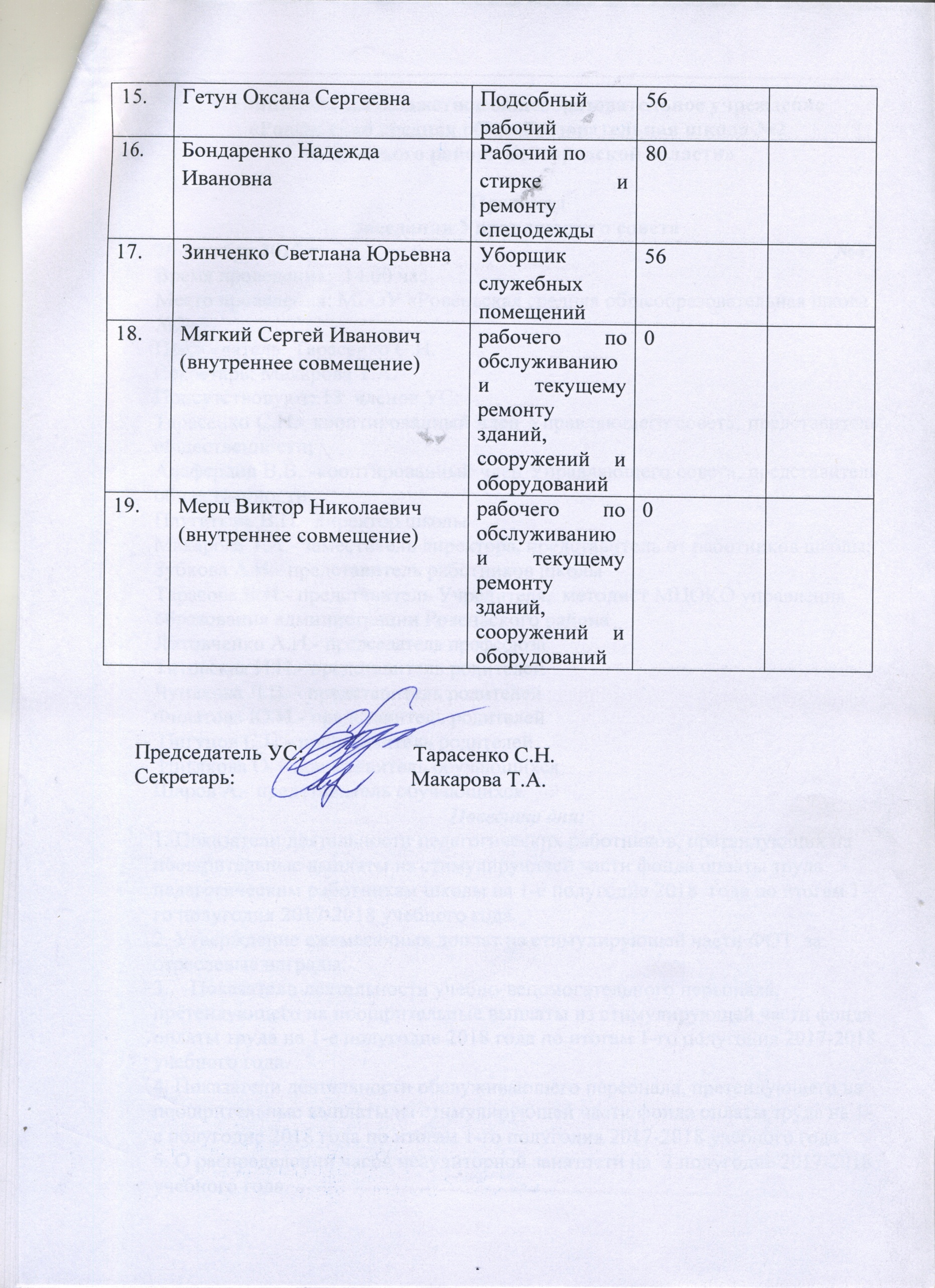 № п/пФамилия, имя, отчество работникаЗанимаемаядолжностьНабранные баллыСумма, руб.Андрианова Валентина Николаевнаучитель48Альшевская Юлия Викторовнаучитель31Волощенко Иван Петровичучитель66Волощенко Валентина Алексеевнаучитель45Дегтярева Инна Владимировнаучитель59Зубкова Антонина Васильевнаучитель66Плугатырь Владимир Павловичучитель55Кузнецова Ирина  Васильевнаучитель41Литовченко Алла Ивановнаучитель101Лисицина  Светлана Алексеевнаучитель73Макарова Татьяна Алексеевнаучитель72Коденцева Анна Александровнаучитель34Ольхова Маргарита Николаевнаучитель62Прозорова  Жанна Владимировнаучитель68Переверзева Наталья Александровна учитель26Степенко Галина Николаевнаучитель49Становская Светлана Васильевнаучитель112Судакова Валентина Ивановнаучитель40Черевашенко Валентина Александровнаучитель86Фоменко Ольга Анатольевнаучитель53Шарова Людмила Анатольевнаучитель48Черных Людмила Викторовнаучитель37Удодова Ангелина ВикторовнаУчитель21Классное руководствоКлассное руководствоКлассное руководствоКлассное руководствоАндрианова Валентина НиколаевнаКлассный руководитель53Зубкова Антонина ВасильевнаКлассный руководитель44Переверзева Наталья АлександровнаКлассный руководитель20Кузнецова Ирина  ВасильевнаКлассный руководитель56Литовченко Алла ИвановнаКлассный руководитель71Лисицина  Светлана АлексеевнаКлассный руководитель45Коденцева Анна АлександровнаКлассный руководитель51Ольхова Маргарита НиколаевнаКлассный руководитель48Прозорова  Жанна ВладимировнаКлассный руководитель74Степенко Галина НиколаевнаКлассный руководитель64Становская Светлана ИвановнаКлассный руководитель51Судакова Валентина ИвановнаКлассный руководитель49Черевашенко Валентина АлександровнаКлассный руководитель53Фоменко Ольга АнатольевнаКлассный руководитель25Черных Людмила ВикторовнаКлассный руководитель54Заместитель директораЗаместитель директораЗаместитель директораЗаместитель директораЗаместитель директора1. Макарова Татьяна АлексеевнаЗаместитель директора2082.Дегтярева Инна Владимировна Заместитель директора208№ п/пФамилия, имя, отчество работникаЗанимаемаядолжностьНабранные баллыСумма,Руб.Некрасова  ВалентиновнаУчитель- логопед50Любицкая Наталья СергеевнаПедагог-библиотекарь56Бобу Елена НиколаевнаПедагог-психолог51Савина Елена ВитальевнаСтарший вожатый53№ п/пФамилия, имя, отчество работникаЗанимаемаядолжностьНабранные баллыСумма,Руб.Семенченко Елена АнатольевнаСекретарь -машинистка35Духина Татьяна МихайловнаЗаведующий хозяйством26Онокий Лариса ВладимировнаЦветовод 26Мерц Виктор НиколаевичРабочий по обслуживанию и текущему ремонту зданий24Мягкий Сергей ИвановичРабочий по обслуживанию и текущему ремонту зданий24Беликова Нина ИльиничнаУборщик служебных помещений16Брехунцова Валентина ЕфимовнаУборщик служебных помещений16Зубкова Ольга ТынгизовнаУборщик служебных помещений16Трофимова Нина Ивановна Уборщик служебных помещений16Яровая Ольга ИльиничнаУборщик служебных помещений16Плякина Валентина ВладимировнаУборщик служебных помещений16Омельченко Александр ФедоровичСторож5Иньяков Николай ИвановичСторож5Мирошниченко Сергей ВладимировичВодитель 32Лемешко Сергей ВладимировичВодитель32№п\пФИО учителяКоличество часов1Альшевская Ю.В.22Волощенко В.А.23Зубкова А.В.24Коденцева А.А.25Кузнецова И.В.26Лисицина С.А.27Литовченко А.И.28Ольхова М.Н.29Прозорова Ж.В.210Становская С.В.211Степенко Г.Н.212Судакова В.И.213Фоменко О.А.214Черевашенко В.А.215Шарова Л.А.2№п/пФИО работникаЗанимаемая должностьНабранные баллы Сумма, руб.Воронова Наталья ПетровнаСтарший воспитатель170Степенко Наталья АнатольевнаВоспитатель100Фролова Юлия НиколаевнаВоспитатель110Черевашенко Елена АлексеевнаВоспитатель125Ланговая Елена АлександровнаВоспитатель100Браженко Татьяна ЮрьевнаВоспитатель100Потимко Светлана ВикторовнаВоспитатель125Титовская Людмила ИвановнаВоспитатель100Верченко Наталья НиколаевнаВоспитатель85Пшеничная Светлана ИвановнаВоспитатель93Кобзарева Марина ВладимировнаВоспитатель95Зубкова Елена АнатольевнаВоспитатель110Улезько Анна ВладимировнаУчитель-логопед70Марков Виктор Иванович(внешний совместитель)Музыкальный руководитель0Тимрова Виктория АлександровнаМузыкальный руководитель105Дубовой Вадим ВладимировичИнструктор  по физической культуре80Ольхова Маргарита Николаевна(внутренний совместитель)Воспитатель английского языка0№п/пФИО работникаЗанимаемая должностьНабранные баллы Сумма, руб.Волкова Валентина ВалентиновнаМладший Воспитатель50Худобина Людмила НиколаевнаМладший Воспитатель50Солдатенко Людмила ИвановнаМладший Воспитатель55Мягкая Светлана АлександровнаМладший Воспитатель50Романенко Инна ВасильевнаМладший Воспитатель50Кобзарева Елена АлексеевнаМладший Воспитатель50Волощенко Юлия ИвановнаМладший Воспитатель50Тарасова Виктория АлександровнаКладовщик80Ковалёва Елена АнатольевнаКастелянша72Клименко Светлана АлексеевнаЗаведующий хозяйством90Кравцова Юлия ВладимировнаМедицинская сестра65Калитченко Анна НиколаевнаПовар65Выскуб Любовь НиколаевнаПовар75Дюрягина Светлана ВикторовнаПовар65